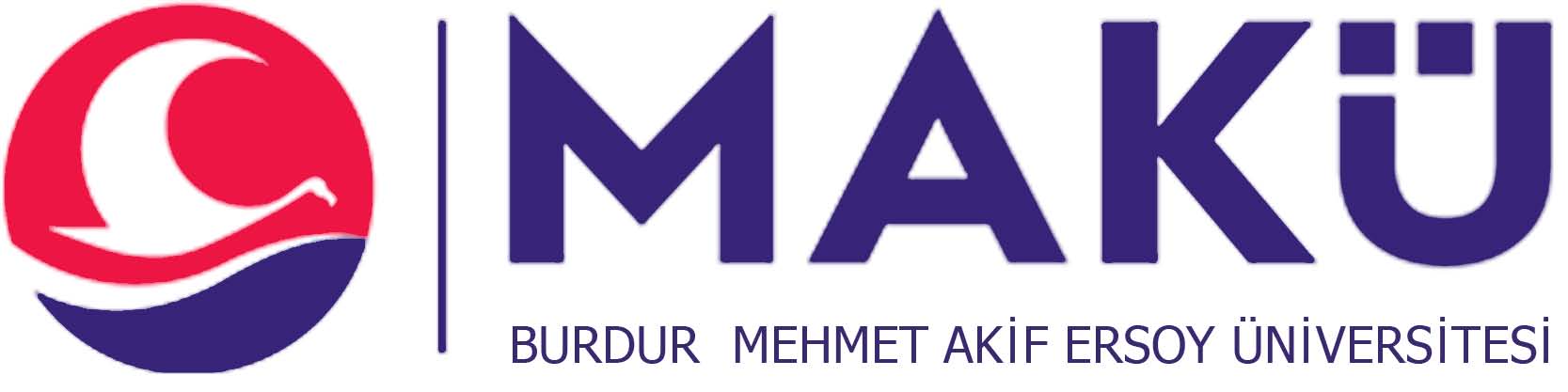 TC. BURDUR MEHMET AKİF ERSOY ÜNİVERSİTESİİLAHİYAT FAKÜLTESİ AKREDİTASYON ÇALIŞMALARIKOMİSYONBURDUR 2020/2021AKREDİTASYON AJANSINA HAZIRLIK ÇALIŞMALARI2021/2022 YILI BAŞVURU HAZIRLIK ÇALIŞMALARIA. GENEL BİLGİLERAKREDİTASYON Akreditasyon Görev ve Hedefler1.2. İLAHİYAT AKREDİTASYON1.2.1. İlahiyat Akreditasyon AjansıAkreditasyonda Stratejik HedeflerAkreditasyon Kalite PolitikasıBurdur Mehmet Akif Ersoy Üniversitesi İlahiyat Fakültesi Yeterlilikleri ve Eksik YönleriAKREDİTASYÖN YÖNETİMİ İş- Zaman Çizelgesi	İŞ-ZAMAN ÇİZELGESİAkreditasyon Risk YönetimiRİSK YÖNETİMİ TABLOSU*   Akreditasyonun başarısını olumsuz yönde etkileyebilecek riskler ve bu risklerle karşılaşıldığında akreditasyonun başarıyla yürütülmesini sağlamak için alınacak tedbirler (B Planı) ilgili iş paketleri belirtilerek ana hatlarıyla aşağıdaki Risk Yönetimi Tablosu’nda ifade edilir. B planlarının uygulanması araştırmanın temel hedeflerinden sapmaya yol açmamalıdır.Akreditasyon OlanaklarıBu bölümde akreditasyonun yürütüleceği kurum ve kuruluşlarda var olan ve akreditasyonda kullanılacak olan altyapı/ekipman (laboratuvar, araç, makine-teçhizat, vb.)olanakları belirtilir.ARAŞTIRMA OLANAKLARI TABLOSU (*)YAYGIN ETKİ     Akreditasyon başarıyla gerçekleştirildiği takdirde akreditasyondan elde edilmesi öngörülen ve beklenen yaygın etkilerin neler olabileceği, diğer bir ifadeyle yapılan akreditasyondan ne gibi çıktı, sonuç ve etkilerin elde edileceği aşağıdaki tabloda verilir.AKREDİTASYONDAN BEKLENEN YAYGIN ETKİ TABLOSUAKREDİTASYONLA İLGİLİ BELİRTMEK İSTENEN DİĞER KONULARSadece AKREDİTASYON değerlendirilmesine katkı sağlayabilecek bilgi/veri (grafik, tablo, vb.) eklenebilir. EKLERAKREDİTASYONUN DAYANDIĞI STRATEJİ BELGELERİBURDUR MEHMET AKİF ERSOY ÜNİVERSİTESİ 2021 YILI PERFORMANS PROGRAMI: 5018 sayılı Kamu Mali Yönetim ve Kontrol Kanununun 9. maddesi ve Kamu İdarelerince Hazırlanacak Performans Programı Hakkında Yönetmelik uyarınca hazırlanan Üniversitemiz 2021 yılı Performans Programıhttps://www.mehmetakif.edu.tr/upload/makuv5/7431-31788709-maku-2021-yili-performans-programi-1.pdfAKREDİTASYON KOMİSYON TOPLANTILARI24.09.2020 TARİHLİ TOPLANTI RAPORU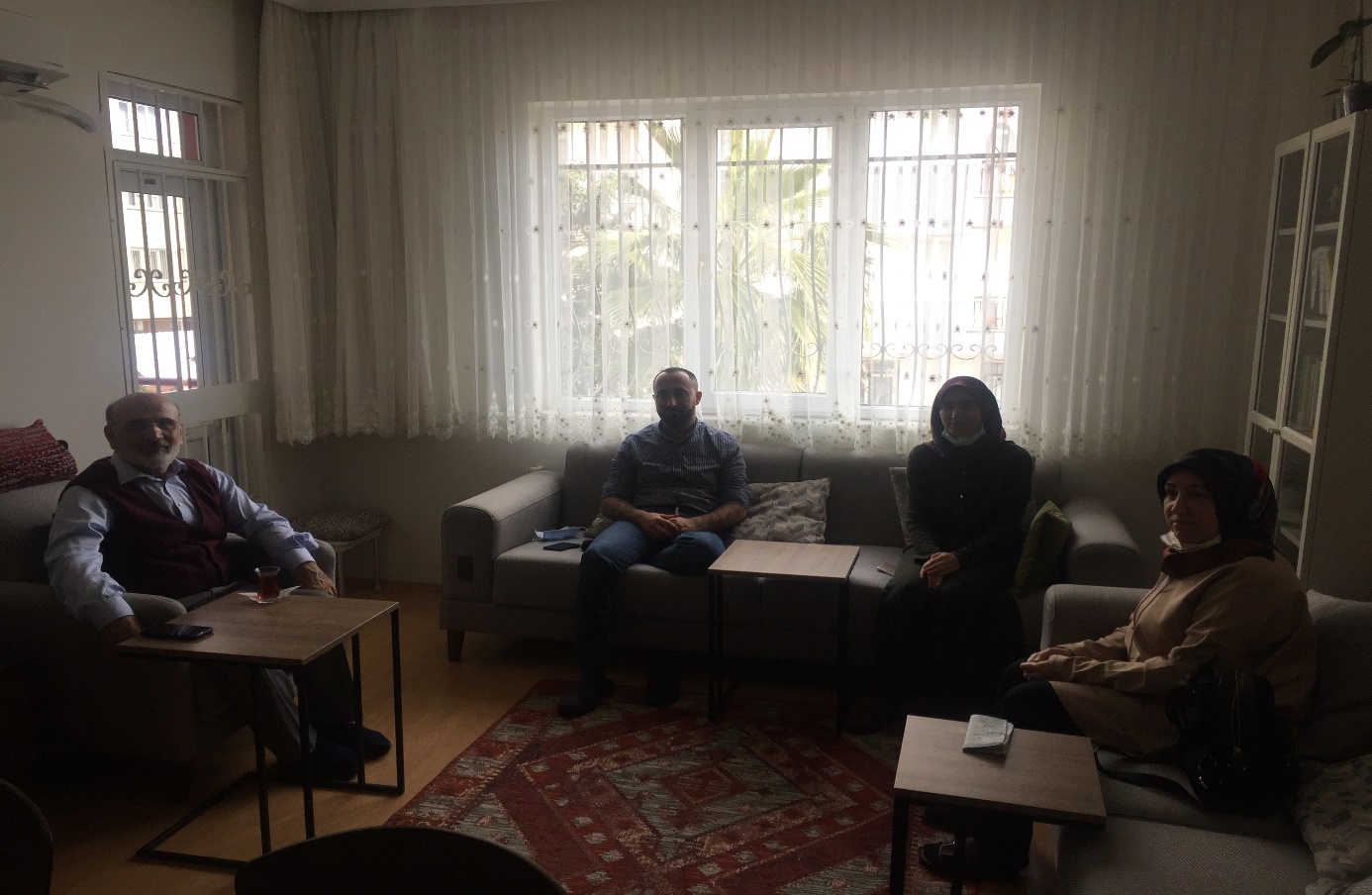 T.C.BURDUR MEHMET AKİF ERSOY ÜNİVERSİTESİİlahiyat Fakültesi Akreditasyon Komisyonuİlahiyat Akreditasyon Ajansına Dair Bilgilendirme ToplantısıToplantı Tarihi: 24.09.2020Toplantı Yeri: OnlineSunum: Prof. Dr. Ahmet ONAYKatılımcılar:Dr. Öğr. Üyesi Yıldıray Sipahi (Temel İslam Bilimleri Bölümü)Dr. Öğr. Üyesi Kübra Yılmaz (İslam Tarihi ve Sanatları Bölümü)Arş. Gör. Feyza Nalcı (Felsefe ve Din Bilimleri Bölümü)Ele Alınan MeselelerMisyon ve vizyon Belirleme sürecinde “idare” aktif rol oynamalı. İdari personel ve akademik personelin her birinin işbirlikçi olduğu bir sistem.Fakülte binası, uygulama cami, yurtdışı bağlantıları, öğrenci kapasitesi, vs. her biri önemli. Hedef Örnekleri:İstihdam önemliDİB personeli yetiştirmekMEB öğretmen yetiştirmekAkademisyen yetiştirmekMedrese usulünde yetkinleşmekGüzel sanatlarda ileri bir fakülte olmak vs.Hedeflere ulaşma süreciHedefle ilgiliKonferansSempozyumFakülte fonlarıYayınlar vs.Geri dönütlerMezunları takipPaydaşlardan dönütlerHalk anketleri vs.Örnek: Diyanetle ilgili bir hedef varsa en önemli paydaş: müftülük SüreçOcak: Akreditasyon BaşvuruŞubat ilk hafta: Değerlendirme, ek bilgi talepMart: İçerik değerlendirme, eksikler tamamlanırMart-Nisan-Mayıs: Rehberlik Ziyareti (Teftişten farklı)Temmuz: Öz DeğerlendirmeEylül Sonu: İnceleme ve kuruma geri bildirimEkim 15: Saha Ziyaretleri5 temelKalite güvenliğiEğitim ÖğretimARGEToplumsal katkıYönetim Sistemiİlk Yapılması Gereken: İlahiyat Akreditasyon Ajansından Genel Bilgilendirme Toplantısı Talep EtmekSağlıklı akreditasyon çalışmaları yapmak için alt kurullar oluşturmak   24.09.2020Dr. Öğr. Üyesi Yıldıray SİPAHİ	Dr. Öğr. Üyesi Kübra YILMAZ	Arş. Gör. Feyza NALCI        Komisyon Başkanı		          Komisyon Üyesi		      Komisyon Üyesi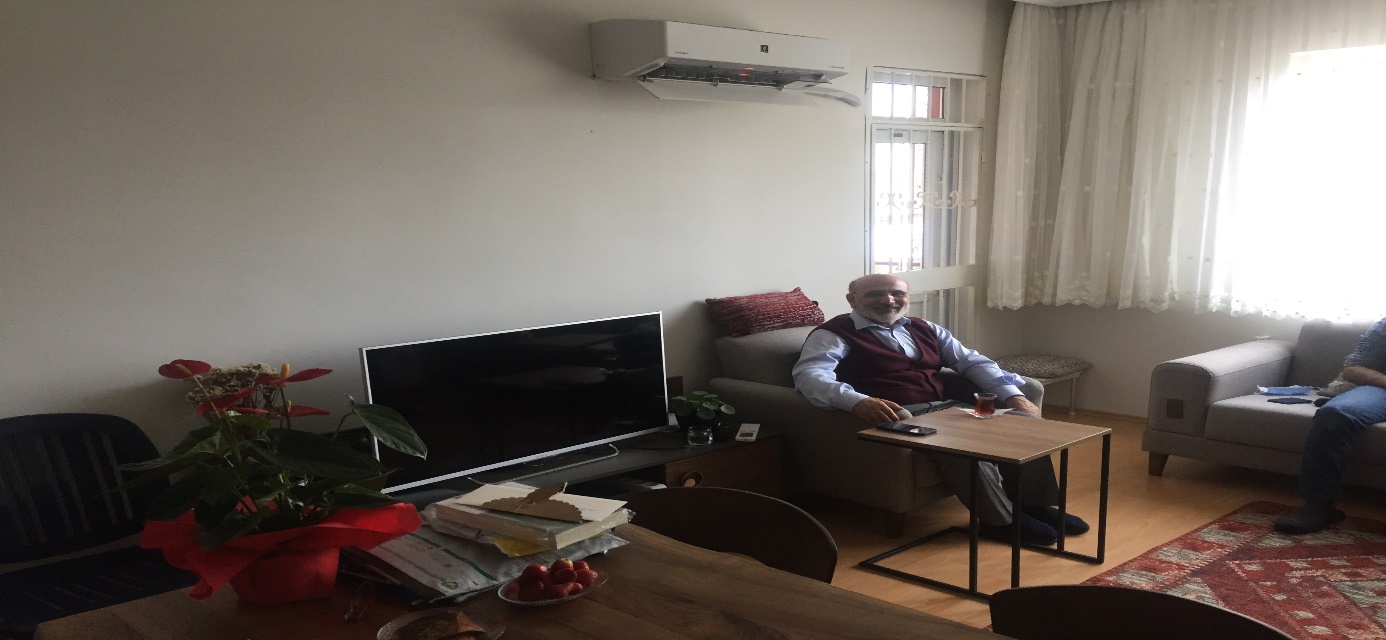 01.10.2020 TARİHLİ TOPLANTI RAPORUİlahiyat Akreditasyon Komisyonu 01.10.2020 Tarihli Toplantı RaporuKatılımcılar: 											Dr. Öğr. Üyesi Yıldıray SİPAHİDr. Öğr. Üyesi Kübra YILMAZArş. Gör. Feyza NALCIAlınan Kararlar Süreç dahilinde öncelikle AR-GE çalışmalarına hız katmak. Fakülte bölüm başkanları başta olmak üzere akademik ve idari personelle akreditasyon bağlamında birebir görüşmeler yapmak ve veri oluşturmak. Mezun takip/ bilgi sistemi oluşturarak mezunlarla iletişim sağlanmalı ve onlardan veri edinimi yönünde talepte bulunmak. Fakülte internet sayfasını güncellenmesi yönünde öneride bulunmak.Örneğin: Akademik personelin yayınlarına bir başlık altında yer vermekAkademik personelin ve öğrencilerin proje vb. başarılarına yer vermekEtkinlik takvimi oluşturmak ve yayınlamakBölümlere ait okuma listeleri yayınlamakÖğrencilere ve mezunlara dair güncel haberlere ayrı başlık altında yer verilmesiİlahiyat Akreditasyon Ajansınca belirlenmiş belgeleri komisyon üyeleri arasında paylaşılmasına karar verilmiştir. 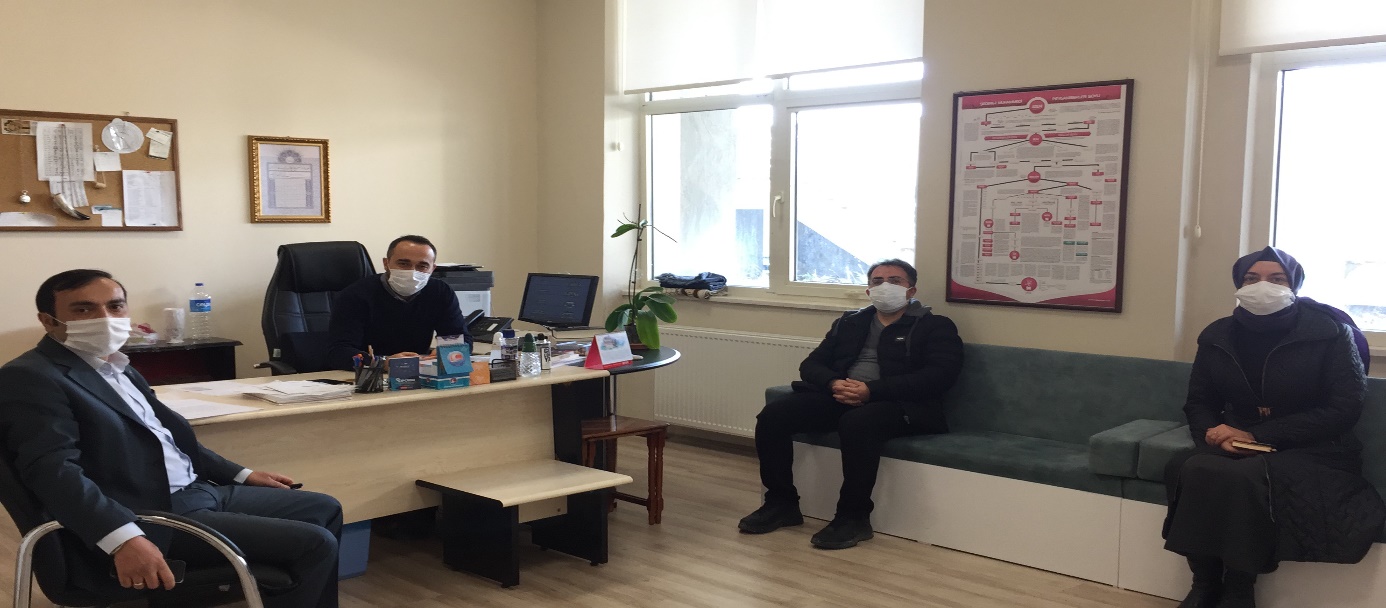 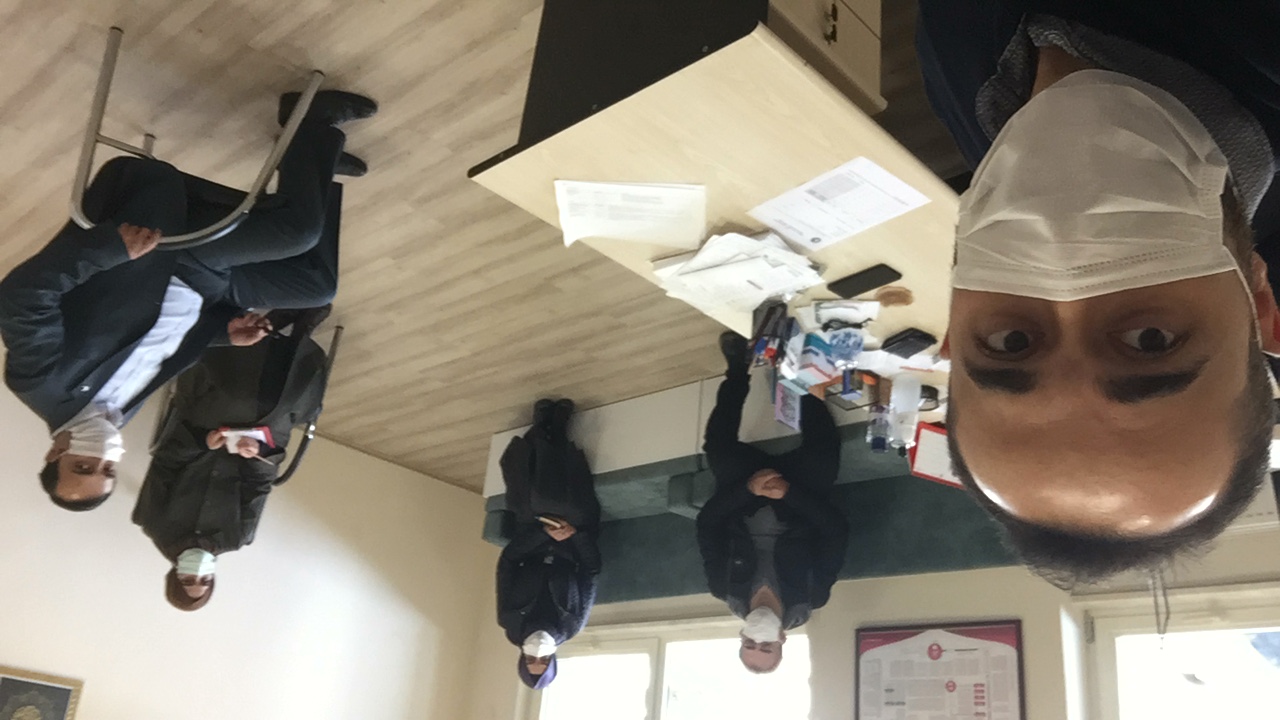 06.10.2020 TARİHLİ TOPLANTI RAPORU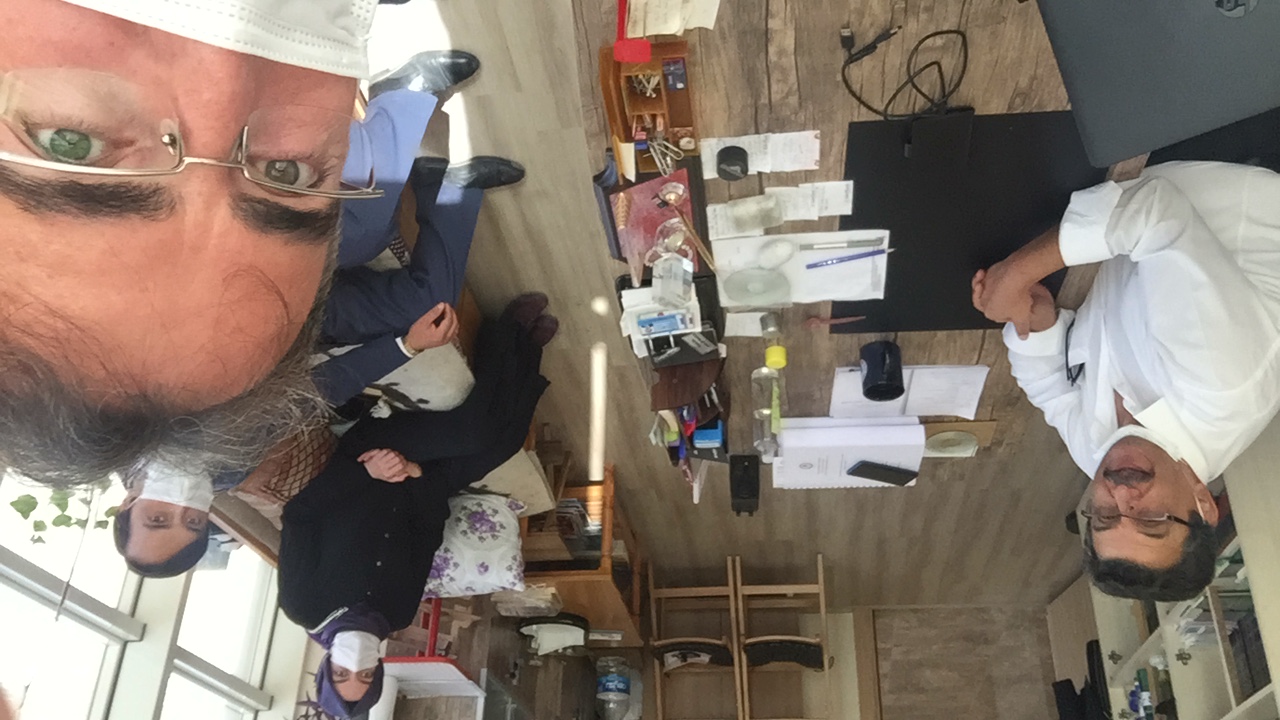 06.10.2020 tarihli Temel İslam Bilimleri Bölüm Başkanlığı Akreditasyon Bilgilendirme ToplantısıSaat: 09:50Katılanlar: Prof. Dr. Veli Atmaca Temel İslam Bilimleri Bölüm BaşkanıDr. Öğr. Üyesi Kübra YılmazDr. Öğr. Üyesi Yıldıray SipahiArş. Gör. Feyza NalcıFakültemizin sorunları ve eksikleri üzerine:Personel yetersizliği (hem idari hem akademik)Fon yetersizliğiFakültede geleneğin oturmamış olmasıAsistanların vazifelendirilmesinde yaşanan sıkıntılarBölüm içi, bölümler arası iletişimsizlik, personel arası uyumİAA’na tenkit ve tavsiye niteliğinde;Öğrencilerin bir üst sınıftan ders alabilmesi ve 2,5 yılda mezun olabilmesinin önünü kesmeye yönelik tedbirler alınmalı. Zira akademik zihniyetin oluşması için öğrencinin müfredata dayalı sistematik bilgileri alması şarttır.İlahiyat fakülteleri doğurtulmalı. İlahiyat fakültelerindeki bölümlerin her biri ayrı bir fakülte kurulacak denli kapsamlı ve yoğundur. Bu bağlamda ihtisaslaşmanın yolu açılmalı. Öğrencinin istihdamına uygun müfredat düzenlenmeli. Buna bağlı olarak bazı teklifler;*Yurtdışında çalışacak mezuna yönelik uygun müfredat düzenlenmeli.*Öğrenciye 240 kredinin üzerinde ders alma imkânı sağlanmalı. Bunu tercih edenler ödüllendirmeli.*İlahiyat Fakülteleri 5 ya da 6 yıla çıkarılmalı.* Fakültemizde hazırlık sınıfı açıldığında yapılması gereken en önemli işlerden biri muafiyet sınavı yaparak 1. sınıf açılmalı. Böylece önceki yıllardan dersi kalanlardan açılan bu proje 1. sınıftan ders alabilmesi planlanmalıdır.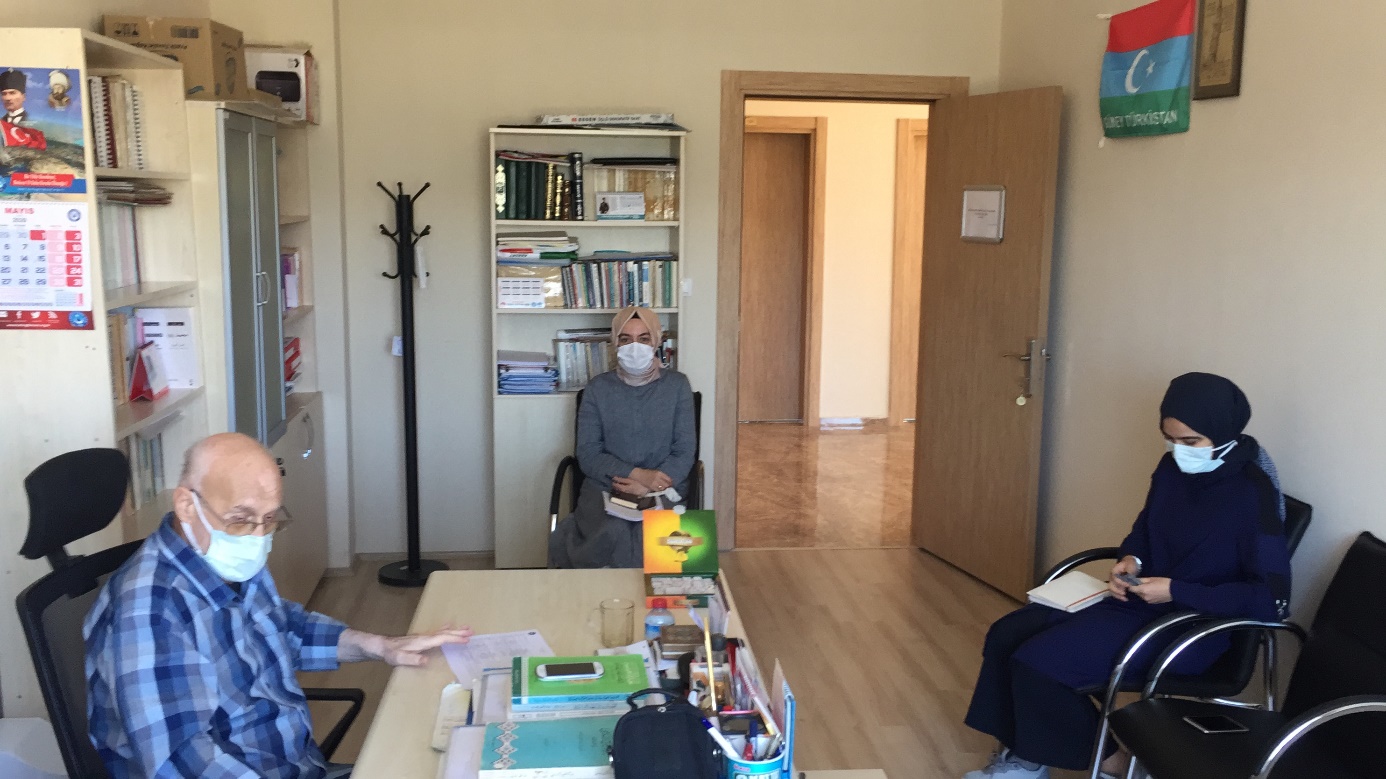 B- DİLEKÇELERİLAHİYAT FAKÜLTESİ DEKANLIĞINA	                                                            BURDUR12.02.2021 tarihinde yapılan Fakülte toplantısı ile akreditasyon komisyonunca yapmış olduğumuz toplantılar neticesinde; Fakültemizin Akreditasyon süreci ile ilgili iş ve işlemlerinin daha sağlıklı yürütülebilmesi, Akreditasyon komisyonuyla birlikte çalışacak aşağıda ifade edilen başlıklar için belirtilen alt kurullar ile sekretaryanın oluşturulması ve resmi olarak görevlendirilmesi:1-Kalite Güvenliği: …………………..2-Eğitim-Öğretim: …………………..3-AR-GE Çalışmaları: ………………….4-Toplumsal Katkı: ……………………….5-Yönetim Sistemi:………………………;Ayrıca Akreditasyon komisyonun, kurum idaresi ve memurlarıyla sağlıklı çalışabilmesi, idarenin ve tüm personelin tamamının akredite için hazır olmalarını sağlamak amacıyla fakülte yönetiminden bir yetkilinin görevlendirilmesi hususlarındaBilgilerinizi ve gereğini arz ederim. 							16.02.2021								Dr. Öğr. Üyesi. Yıldıray SİPAHİ							Akreditasyon Komisyon BaşkanıİLAHİYAT FAKÜLTESİ DEKANLIĞINAİlgi: 28.08.2020 Tarih ve 90774242-100-E.36653 sayılı Akreditasyon Komisyonu yazısıİlgi yazı gereğince fakültemiz akreditasyon komisyonu olarak ilgi yazıda yapılan görevlendirme tarihinden itibaren düzenli olarak toplantılarımızı gerçekleştirdik. 24.09.2020 Tarihli akreditasyon toplantımız neticesinde varılan kararlar dilekçe ekindeki toplantı tutanağında ifade edilmiştir. Buna göre;a-Tüm fakültemiz akademik öğretim elemanlarına ve personeline verilmek üzere İlahiyat Akreditasyon Ajansı tarafından bir toplantı talep edilerek katılımının sağlanması;b-Fakülte Yönetim Kurullarında akredite olmak için kararlar alınması;c-Anabilim dallarının bünyesinde kalite kontrol ve takip kurulları oluşturularak tutanaklar ve ilgili belgelerle tüm çalışmaların kayıt altına alınması;d-Akreditasyon komisyonuyla birlikte çalışacak aşağıda ifade edilen başlıklar için alt kurullar ve sekretarya oluşturulması:1-Kalite Güvenliği (2)2-Eğitim-Öğretim (2)3-AR-GE Çalışmaları (2)4-Toplumsal Katkı (2)5-Yönetim Sistemi; (2)e-Akreditasyon komisyonun, kurum idaresi ve memurlarıyla sağlıklı çalışabilmesi, idarenin ve tüm personelin tamamının akredite için hazır olmalarını sağlamak amacıyla yönetim kurulu kararı alınması ve bir idarî personelin akreditasyon komisyonunda yer alması gerekmektedir.	İlahiyat Akreditasyon Ajansından tüm personelin hazır olduğu bir toplantının fakültemiz adına talep edilmesi, ilgili yönetim ve anabilim dallarında gerekli alt kurullar ve sekreteryanın oluşturulabilmesi için;			Gereğini saygılarımla arz ederim.									   28.09.2020							   Dr. Öğr. Üyesi Yıldıray SİPAHİ							   Akreditasyon Komisyon BaşkanıC-EĞİTİM-ÖĞRETİM ÇALIŞMALARIMEZUN DÖNÜT RAPORUMAKÜ İLAHİYAT FAKÜLTESİ KALİTE KURULU MEZUN DÖNÜT RAPORUFakültemizden mezun olan öğrencilerimizin doldurmuş olduğu “Mezun Dönüt Formu” raporu aşağıda şekildedir.Öğrencilerimizin gerek üniversitemiz gerekse fakülteden memnuniyet oranları en yüksek seviye olarak işaretlemiş olup bu da onların, üniversite ve fakültemizde memnuniyet oranı yüksek bir şekilde mezun olduklarını göstermektedir. Bu konuda üç soru yöneltilmiş olup istisnasız bir şekilde işaretlenen seviyenin (5) olduğu görülmüştür.Yine mezun olan öğrencilerimizin genelinin mezun oldukları bölümde çalışıp çalışmadıkları sorularına büyük çoğunluk mezun oldukları işte çalıştıkları şeklinde olmuştur.Üniversite eğitiminizde daha fazla üstünde durulması gerektiği düşündükleri derslerin ve konuların en başında gelenin fakültenin Temel İslam Bilimleri ağırlıklı olduğuna yöneliktir.Onların memnuniyetleri ile ilgili soruya hazırlık sınıfının olmaması ve en çok hoca eksikliği cevapları yazılmıştır. Akademik öğretim elemanının az olması onların memnuniyetlerini azaltan sebeplerin başında geldiği tespit edilmiştir. Memnuniyeti düşüren bir diğer etken sınıfların Arapça seviyesine göre ayarlanmaması olarak gösterilmiştir. Bir sonraki öğretim yılında bu şekilde seviye sınıfları oluşturulmasının kaliteyi arttıracağı görüşüne de yer vermişlerdir.Memnuniyetleriyle ilgili bir diğer yöneltilen soru ise memnuniyetlerini arttıran en önemli faktör sorusudur. Bu verilen yanıt ise hocaların iyi olması ve onlara iyi yaklaşmaları olarak belirtilmiştir. Bunun yanında idari personelden duydukları memnuniyetlerini de yazmışlardır.Eğitim kalitesinin iyileştirilebilmesi adına somut öneriler olarak şu başlıklar sıralanmıştır:1-Akademisyes sayısının arttırılması,2-Alan dışından hocaların derslere girmemesi,3-Sınıfların Arapça bilgisine göre oluşturulması,4-Kadro eksikliğin tamamlanması,5-Fakülteyi öğrencilerin evi bilinmesinin sağlanması, seviyeli ve samimi davranılması, bürokratik sınır konulmaması,6-En önemlisi ise özellikle İslam Hukuku/Fıkıh gibi alanla ilgili ders saati sayılarının arttırılmasıMezun Dönüt Formları titizlikle incelenmiş olup, bir öğrencinin düşüncesi rapor dışında tutulmamıştır							Dr. Öğr. Üyesi Yıldıray SİPAHİ						     Kalite ve Akreditasyon Kurulları BaşkanıD-DIŞ PAYDAŞ ÇALIŞMALARIa-BURDUR İL MÜFTÜLÜĞÜ PROTOKOLÜ (HAZIRLAYAN: MERAL SABUN)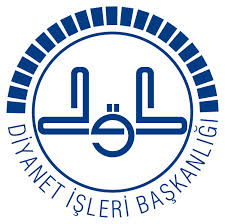 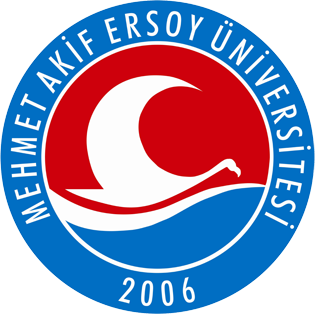 TC. BURDUR MEHMET AKİF ERSOY ÜNİVERSİTESİ İLAHİYAT FAKÜLTESİ İLE BURDUR İL MÜFTÜLÜĞÜ ARASINDA YAPILACAK İŞBİRLİĞİ PROTOKOLÜBİRİNCİ BÖLÜMAmaç ve Kapsam, Dayanak, Taraflar ve TanımlarAmaç ve KapsamMADDE 1- (1) Bu Protokol’ün amacı, Burdur Mehmet Akif Ersoy Üniversitesi İlahiyat Fakültesi ile Burdur İl Müftülüğü arasında, örgün ve yaygın eğitim kapsamında din eğitimi ve öğretim faaliyetlerini daha verimli yürütülmesi ayrıca öğretim elemanı ve öğrencilerine uygulama alanı oluşturulması için karşılıklı işbirliğine yönelik gerçekleştirilecek çalışmanın çerçevesinin, koşullarının ve tarafların yükümlülüklerinin belirlenmesidir.KapsamMADDE 2- (1) Bu Protokol birinci maddede belirtilen amaçlara yönelik çalışmaların yürütülmesinde, Burdur Mehmet Akif Ersoy İlahiyat Fakültesi Dekanlığı ile Burdur İl Müftülüğü arasındaki eğitsel, bilimsel ve mesleki uygulama alanındaki işbirliğine ait usûl ve esasları kapsar.DayanakMADDE 3- (1) Bu Protokol, Türkiye Cumhuriyeti Anayasası, 633 Sayılı Diyanet İşleri Başkanlığı Kuruluş ve Görevleri Hakkındaki Kanun, 6002 sayılı Diyanet İşleri Başkanlığı Kuruluş ve Görevleri Hakkında Kanun İle Bazı Kanunlarda Değişiklik Yapılmasına Dair Kanun, Yüksek Öğretim Kanunu (2547), Yüksek Öğretim Kurumları Teşkilat Kanunu (2809), Araştırma ve Geliştirme Faaliyetlerinin Desteklenmesi Hakkında Kanun (5746) ve ilgili yönetmelikler gereğince Burdur Mehmet Akif Ersoy Üniversitesi İlahiyat Fakültesi ile İl Müftülüğü arasında imzalanan işbirliği protokolü uyarınca oluşturulmuştur.TaraflarMADDE 4-(1) Bu Protokolün taraflarıBurdur Mehmet Akif Ersoy Üniversitesi İlahiyat FakültesiAdres:Telefon:Belgegeçer:Burdur İl MüftülüğüAdres:Telefon:Belgegeçer:YükümlülüklerMADDE 5- 5.1.Burdur Mehmet Akif Ersoy Üniversitesi İlahiyat Fakültesinin Yükümlülükleri5.1.1.Burdur İl Müftülüğü ile işbirliği yaparak işbirliği kapsamında verilebilecek eğitim kursları, Programlar, Konferanslar, Eğitici Dersler için Fakülte bünyesinden öğretim elemanı görevlendirmek ve görevlendirilen öğretim elemanı için gerekli izinleri almak,5.1.2.Din görevlilerinin akademik ve mesleki gelişimlerine destek vermek. Bu bağlamda gerçekleştirilecek konferans, seminer, çalıştay, atölye çalışması, komisyon faaliyetlerine akademisyenleri teşvik etmek ve iştirak etmesine izin vermek,5.1.3.Diyanet İşleri Başkanlığınca veya müftülük tarafından gerçekleştirilen hizmet içi eğitim çalışmalarına akademik personelin katılımını teşvik etmek ve izin vermek,5.1.4.Eğitim Programlarıyla ilgili gerekli duyuruların yapılmasına destek olmak,5.1.5.Eğitim Programlarına İlahiyat Fakültesi öğrencilerinin katılımı için gerekli kolaylığı sağlamak,5.1.6.İşbirliği kapsamında verilen kurslarda başarı gösteren, kursları tamamlayan kursiyerlere “Katılım Sertifikası”, “ Başarı Sertifikası”, gibi sertifikaları temin etme yükümlülüğü vardır.5.2.Burdur İl Müftülüğünün Yükümlükleri5.2.1.İlahiyat Fakültesi Dekanlığı ile işbirliği kapsamında verilebilecek Eğitim Kursları, Programlar, Konferanslar ve Eğitici Dersler için yer tahsisinin yapılması ve alınması gereken tedbirlerin alınması,5.2.2.Din görevlilerinin akademik ve mesleki gelişimlerine katkı sağlamak amacıyla gerçekleştirilecek konferans, seminer, çalıştay, atölye çalışması, komisyon çalışmalarına din görevlilerini teşvik etmek, iştirak etmesine izin vermek gerektiğinde katılımlarını sağlamak,5.2.3.Eğitim Programlarıyla ilgili gerekli duyuruların yapılmasına destek olmak,5.2.4.İl Müftülüğü bünyesinde açılacak kurslarla İlahiyat Fakültesi öğrencilerine yönelik Kur’an-ı Kerim ve Tecvid eğitimleri tertip etmek,5.2.5.İlahiyat Fakültesi öğrencilerinin din görevlisi olarak yetişmeleri kapsamında cami ve cami dışı mekanlarda hutbe ve vaaz uygulamalarına katkı ve imkan sağlama yükümlülüğü vardır.İKİNCİ BÖLÜMYürütme ve Çeşitli HükümlerMADDE 6- (1) Protokol tarafı olan kurum, protokolde yer alan yükümlülüklerini ve yetkilerini hiçbir ad altında başka bir gerçek ya da tüzel kişiye devredemez.MADDE 7- (1)Bu protokolün süresi, içereceği değişiklikler, feshi ve yürütülmesi ile ilgili aşağıdaki esaslara riayet edilir:(2)Bu protokol, imzalandığı tarihten itibaren ……  (…) yıl süreyle geçerlidir. Süre bitiminde taraflardan itiraz gelmediği müddetçe …..  (…)  yıl daha devam eder.(3)Karşılıklı mutabakat halinde protokolde gerekli değişiklikler yapılabilir. Bu değişiklikleri gösterir belgenin taraflarca imzalanarak, imzalı protokol metnine eklenmesi, ek bir protokole ihtiyaç bırakmadan uygulama için yeterli olacaktır.(4)Tarafların karşılıklı mutabakatı ile protokol feshedilebilir.(5)Eğitimde iş birliği bir hizmet birlikteliği olduğundan, protokolün feshine neden olacak çekilmeler, söz konusu taraflara yasal bir yükümlülük getirmez.MADDE 8-(1) Protokolde hüküm altına alınmayan hususlar, taraflar arasında iyi niyet, karşılıklı anlayış ve uzlaşma kuralları çerçevesinde çözülür.MADDE 9- (1) Bu protokol ……… (….) madde ve …… (…) sayfadan ibaret olup ….. /…./ 2021 tarihinde iki nüsha olarak imzalanmış ve yürürlüğe girmiştir.OLUR.İmza Tarihi:…./…./ 2021TARAFLARProf. Dr. Mehmet KARACA				        Enver TÜRKMENBurdur Mehmet Akif Ersoy Üniversitesi		        Burdur İl Müftülüğüİlahiyat Fakültesi DekanıBaşvuru Sahibi Kurum/Kuruluş: BURDUR MEHMET AKİF ERSOY ÜNİVERSİTESİ İLAHİYAT FAKÜLTESİBaşvuru Başlığı: AKREDİTASYON (İLAHİYAT AKREDİTASYON AJANSINA)Kurum Yetkilisi/Dekanı: Prof. Dr. Mehmet KARACAAraştırmanın Yürütüleceği Kurum/Kuruluş: Burdur MAKÜ İlahiyat Fakültesi (Akreditasyon Komisyonu)GörevAkademik yapılanması ve bünyesinde bulunan bölümleriyle Burdur Mehmet Akif Ersoy Üniversitesi İlahiyat Fakültesinin, çağın gerekleriyle birlikte ülkemizin ve İslam âleminin ihtiyaçları doğrultusunda ilahiyat ve din bilimleri konusunda araştırmalar yapmayı, kamu ve özel sektörün bu alanda ihtiyaç duyduğu nitelikli elemanları yetiştirmeyi görev edinmekteyiz. Bu bağlamda fakültemizin akredite olmasını sağlamak için gerekli tüm adımları atarak eğitim, araştırma ve din hizmeti kalitesinin yükseltilmesine katkıda bulunmak.HedefUlusal ve Uluslararası alanda İlahiyat ve din bilimleri sahasında, yaptığı araştırmalar ve ürettiği bilgiler ile Ülkemiz, İslam Âlemi ve Batı Kültürü için öncü-dönüştürücü bir fakülte olmaktır.İlahiyat Akreditasyon Ajansı
İlahiyat programları için bilgilendirme, dış değerlendirme ve akreditasyon hizmetleri sunarak eğitim-öğretim kalitesinin yükseltilmesine katkıda bulunan, kar amacı gütmeyen sivil toplum kuruluşudur.
İlahiyat Akreditasyon Ajansının AmacıLisans ve lisansüstü ilahiyat ve dengi programların eğitim ve araştırma faaliyetlerini/idari süreçlerini; topluma yönelik her türlü din hizmetinin kalitesini ulusal ve uluslararası standartlarla tanımlayıp sonuçlarını ilgili kurum ve kuruluşlarla paylaşarak kalite tescili yapan öncü bir fakülte olmalarını sağlamak.Fakültemizin İlahiyat Akreditasyon Ajansına başvuruda bulunmasını sağlamakFakültemizin programlarının, paydaşlarının şimdiki ve gelecekteki gereksinimlerini sürekli izlemekYurt dışında İlahiyat veya İslamî İlimler programlarına özgü fakültemizin akreditesinin alt yapısını hazırlamakUlusal ve Uluslararası düzeyde kurs, seminer, konferans, panel, çalıştay gibi toplantılar düzenlemek ve bu kapsamda çalışmalar yapmak ayrıca bu konuda İlahiyat Akreditasyon Ajansından yardım alınmasını sağlamakEğitim, öğretim, değerlendirme ve akreditasyon ile ilgili ulusal veya uluslararası sivil toplum kuruluşları, dernekler, meslek örgütleri ve diğer akreditasyon kuruluşlarıyla iletişim kurulmasına yardım sağlayarak işbirliği yapmak, ortak projeler yürütmek ve yardımlaşmakFakültemizin eğitim programlarının akredite sürecini lisansüstü programlar açısından sürdürebilecek ve geliştirecek alt yapısını iyileştirmek veya hazırlamakEtik Davranış:Burdur Mehmet Akif Ersoy İlahiyat Fakültesi çalışanları, iç ve dış paydaşlara karşı sorumluluk sahibi bireyler olarak, şeffaf ve hesap verebilmeye hazır yüksek düzeyde bir etik yaklaşım içindedirler. Bu nedenle İlahiyat Fakültesi Etik Kuralları çerçevesinde çıkar çelişkisinden kaçınarak profesyonelce davranış sergilerler.Sürekli Öğrenme:Sürekli öğrenme, sürekli iyileştirme için önkoşuldur. Bu sebeple İlahiyat Fakültesi, hem kendi etkinliklerinden ve performansından hem de diğer benzer kurumların deneyimlerinden sürekli öğrenme azmi içindedir. Akademik ve idari personel ve öğrencilerin gelişimi, kendi potansiyellerinin tümünün farkına varmalarına ve kullanmalarına ortam oluşturacak şekilde desteklenir ve teşvik edilir.Değer Oluşturma:İlahiyat Fakültesi, başta öğrencileri olmak üzere, paydaşlarına katma değer katacak hizmetler sunma bilinci içindedir. Hizmetin katma değeri, doğrudan geri bildirim yolu ile izlenir. Özellikle Akreditasyon komisyonu ile alt komisyonlarıyla birlikte eğitim ve değerlendirme sürecinin sürekli iyileştirilmesi için faydalı bir geri bildirim sağlamaya çalışır.İşbirlikleri Geliştirme:Sunulan değerin en üst düzeye ulaştırılması ve başarının arttırılması işbirliklerinin geliştirilmesine bağlıdır. Bu nedenle İlahiyat Fakültesi, ulusal ve uluslararası kuruluşlarla ayrıca İlahiyat Akreditasyon Ajansıyla işbirliği fırsatlarını arar ve geliştirir.Şeffaflık ve Hesap Verebilme:İlahiyat Fakültesi; programları, değerlendirmeleri ve akreditasyon süreci faaliyetleri, paydaşlarıyla olan işbirlikleri başta olmak üzere tüm faaliyetleri hakkında kamuyu bilgilendirme ve hesap verme sorumluluğu taşımaktadır.Hizmet Odaklılık:İlahiyat Fakültesi çalışanları, öğrencileri ve paydaşları hizmet verdiği tüm kurumlara saygılı ve sevecen bir ilişki kurar ve sürdürürler. Onların güncel gereksinim ve beklentilerine duyarlıdırlar ve karşılık verirler. Hizmet kalitesini en son değerlendirenin hizmeti alan kurumlar olduğunun bilincindedirler.1-	Yeterlilikler: a. İlahiyat Fakültemiz mezun vermiştir. b.  İlahiyat Fakülte Dergisi çıkarılmıştır. c. Dijital kütüphane imkânı vardır. d. Dil vardır. e. Fakültenin kendisine ait öğrenciye açık kütüphane genel ve bölüm kütüphaneleri vardır.  f. Dijital kütüphane olanağı vardır. g. Yabancı uyruklu öğretim elemanları mevcuttur. f. Fiziki öğrenci ihtiyacı dinlenme ve oyun sahaları vardır.g. Fittnes salonu vardır. h. Akreditasyon komisyonu ve alt komisyonları oluşturulmuştur. ı.Kıraat okuma salonları i.2-	Eksik Yönler: a.	Akademik personel yetersizliği söz konusudur.b.	Hazırlık Yabancı Dil (Arapça) eğitimi verilmemektedir. c.	Ulusal ve uluslararası sempozyumlar hiç yapılmamıştır. d.	Mezunlara dönük takip sistemi oluşturulmamıştır. e.	Burdur Müftülüğü ile din hizmetleri ile ilgili protokol imzalanmamıştır. f.	Halk anketleri yapılmamıştır. g.	Erasmus-Mevlâna gibi öğrenci değişim programlarına müracaat edilmemiştir. h.	Ar-ge çalışmaları çok zayıftır.i.	Fakülte internet sayfası güncellenmelidir. Akademik personel yayınlarına yer verilmelidir. j.	Fon yetersizliği söz konusudur.  k.	Yeni bir fakülte olması hasebiyle kurum kültürü eksiklikleri söz konusudur. l.	AKTS’lerin Bologna Sürecine ve İlahiyat Fakültesi programlarına uygun hale getirilmesi gerekmektedir.h.	Ar-ge çalışmaları çok zayıftır.i.	Fakülte internet sayfası güncellenmelidir. Akademik personel yayınlarına yer verilmelidir. j.	Fon yetersizliği söz konusudur.  k.	Yeni bir fakülte olması hasebiyle kurum kültürü eksiklikleri söz konusudur. l.	AKTS’lerin Bologna Sürecine ve İlahiyat Fakültesi programlarına uygun hale getirilmesi gerekmektedir.Not: Yeterlilik ve eksik yönlerle ilgili katkılar paydaşlarımızla sürekli güncellenecektir. Varsa görüşünüzü belirtiniz.İP Noİş Paketlerinin Adı ve HedefleriKim(ler) Tarafından GerçekleştirileceğiZaman Aralığı(..-.. Ay)Başarı Ölçütü ve Akreditasyon Başarısına Katkısı 1İlahiyat Fakültesi Akreditasyon Komisyonunu OluşturulmasıDekanlıkAĞUSTOS17.08.20202Akreditasyon Komisyonu ÜyeleriAkreditasyon Komisyon Başkanı ve ÜyeleriAĞUSTOS28.08.2020Görüşmede formunun eksiklerini ve süre yönetimini, önce değerlendirme imkânı sunacaktır. Görüşmelerin içeriğinden doğru sonuçlara ulaşılması için gereklidir.3Görüşme Çalışmasının Yapılmaya başlanılması.Akreditasyon KomisyonuEYLÜL-EKİMHaftalık Toplantılar Gerçekleştirildi.Akreditasyonun doğru verilere ulaşabilmesi ayrıca alanında uzman kişilerle görüşülerek konuya hakim olmak için gereklidir.4Akreditasyon iş Takviminin HazırlanmasıAkreditasyon KomisyonuEYLÜL-EKİM17.09.2020Akreditasyonun doğru verilere ulaşabilmesi için gereklidir.5Akreditasyon Toplantıları-1Akreditasyon Komisyonu ve İlahiyat Bölüm Başkanları (Prof. Dr. Ahmet ONAY-İslam Felsefesi Bölüm Başkanı)EYLÜL-EKİM24.09.2020Akreditasyonun verileri bu aşamada elde edilecek6Akreditasyon Toplantıları-2Akreditasyon Komisyonu ve İlahiyat Bölüm Başkanları (Doç. Dr. Necati AVCI-İslam Tarihi ve Sanatları Bölüm Başkanı)EYLÜL-EKİM15.10.2020Akreditasyonun verileri bu aşamada elde edilecek.7Akreditasyon Toplantıları-3Akreditasyon Komisyonu ve İlahiyat Bölüm Başkanları (Prof. Dr. Veli ATMACA-Temel İslam Bilimleri Bölüm Başkanı)EKİM06.10.2020Akreditasyonun verileri bu aşamada elde edilecek8Akreditasyon Toplantıları-4(DEĞERLENDİRME)Akreditasyon KomisyonuEKİM01.10.2020Bölüm Başkanları ile yapılan toplantı sonuçlarının değerlendirilmesi ve Rapor haline getirilerek Fakülte Yönetimine sunulması9Akreditasyon Toplantıları-5KOMİSYON-FAKÜLTE YÖNETİMİEKİM09.10.2020FAKÜLTE YÖNETİMİ10Akreditasyon Toplantıları-6Akreditasyon KomisyonuEKİM16.10.202011Akreditasyon Toplantıları-7Akreditasyon KomisyonuKASIM-ARALIK12Akreditasyon Toplantıları-8Akredite KomisyonuKASIM-ARALIK13Akreditasyon Toplantıları-9TÜM FAKÜLTEARALIK11.12.2020AKADEMİK KURUL TOPLANTISI14AKREDİTASYONTOPLANTIARI-10KOMİSYONARALIK11.12.2020AKTS-BOLOGNA süreci ile ilgili mevcut durumu iyileştirme ve tamamlama.Birim Kalite Kurulu oluşturuldu. AKTS-Bologna Süreci görevlendirilmesi yapıldı15Akreditasyon Toplantısı-11KOMİSYONARALIK22.12.2020Fakülte web sitesine Akreditasyon, kalite ve mezunlara yönelik verilerin yüklenmesi ve tüm bölümlerin ders akts’lerinin doldurulması için harekete geçirilmesi16Akreditasyon Toplantısı-12Tüm FakülteŞUBAT12.02.2021Akreditasyon Süreci ile ilgili iyileştirme ve değerlendirme-İAA’ya ön bilgilendirme toplantısı ve mentorlük talebi gündeme getirildi ve ilgili kuruluştan gerekli eğitimin alınması kararlaştırıldı.17Akreditasyon Toplantısı-13Akreditasyon KomisyonuŞUBAT16.02.2021Akreditasyon Komisyonu ile birlikte çalışması düşünülen alt komisyonların kurulması talebi18Akreditasyon SüreciFakülte YönetimiŞUBAT24.02.2021Alt Komisyon Üyelerinin Belirlenmesi ve Görev Alanlarının Tebliğ Edilmesi19Akreditasyon SüreciArife Ünal SüngüŞUBAT24.02.2021Fakülte idaresi tarafından İAA’ya bilgilendirme toplantısı talebi yazısının gönderilmesi20İlahiyat Akreditasyon Ajansı Bilgilendirme ToplantısıProf. Dr. Ahmet OnayProf. Dr. Halis AydemirProf. Dr. Rifat TürkelMART24.03.2021İlahiyat Akreditasyon Ajansı Tarafından tüm fakülteye tanıtım ve bilgilendirme toplantısı yapıldı.21Akreditasyon Toplantısı-14Akreditasyon KomisyonuMART26.02.2020Yeni iş takvimi oluşturuldu. Alt komisyonların çalışma şekilleri ve görev alanlarıyla ilgili değerlendirme 22Akreditasyon Toplantıları-15Akreditasyon Komisyonu ve Alt KomisyonlarıNİSAN02.04.2021Akreditasyon Alt Komisyonlarının Başlıkları İle İlgili Yapılması Gerekenlerin Görüşülmesi23Akreditasyon Toplantıları-16Tüm Akreditasyon Üyeleri ve Prof. Dr. Ahmet OnayNİSAN11.04.2021Akreditasyon çalışmalarının nasıl yapılacağına dair eğitimin sağlanması (YÖKAK ve İAA)24Akreditasyon Toplantıları-17Durum DeğerlendirmesiAkreditasyon Komisyonu16.04.2021 Cuma NİSANİlahiyat Fakültesinin Olgunluk Düzeyleri ile İlgili Çalışmaların Yapılması25Akreditasyon Toplantıları-18Tüm Akreditasyon Komisyonları24.04.2021CumartesiTüm İlahiyat Akreditasyon Komisyonlarının Çalışmaları için takvim oluşturma-Ön Değerlendirme raporu hazırlama26Akreditasyon Toplantıları-19Tüm Akreditasyon komisyonları04.06.2021HAZİRANYÜZYÜZE FAKÜLTEDEÖn Değerlendirme Raporlarının İAK sunulması-Dekanlığa arz edilmesi27Akreditasyon Toplantıları-20Akreditasyon Alt Komisyonlarıİlahiyat Fakültesinin Olgunluk Düzeyleri ile İlgili Çalışmaların Yapılması28Akreditasyon Toplantıları-21(DEĞERLENDİRME)Akreditasyon KomisyonuBu Zamana Kadar Yapılan Çalışmaların Görüşülmesi ve Rapor Haline Getirilerek Fakülte Yönetimine Sunulması29Akreditasyon Toplantıları-22Tüm Akreditasyon komisyonları30Akreditasyon Toplantıları-23Akreditasyon Alt Komisyonları31Akreditasyon Toplantıları-24Akreditasyon KomisyonuİP NoEn Önemli RisklerRisk Yönetimi (B Planı)1Bilgisayara aktarılan görüşme verilerinin kaybolması veya bilgisayarın/kayıt cihazının bozulması ihtimali vardır.Sadece akreditasyon verilerini içermesi amacıyla harici harddisk,  kullanılması ve her ekleme/çıkarma durumunda harddiskin güncellenmesi ile veri kaybı ihtimalin önüne geçilecektir.2Covid-19 Salgını veya başka sebepler ile ilgili görüşmelerin aksamasıGörüşme yapılacak olan bireyler ile CAPI (ComputerAssisted Personal İnterviewing) yöntemi buna benzer zoom gibi uygulamalardan yapılarak kayıt altına alınacaktır.Kuruluşta Bulunan Altyapı/Ekipman Türü, Modeli(Laboratuvar, Araç, Makine-Teçhizat, vb.)Akreditasyon Kullanım AmacıLAPTOP BİLGİSAYARHazırlanacak akreditasyon verilerinin dijital ortama aktarılmasını sağlamakSES KAYIT CİHAZIAkreditasyonda görüşme yapılan bireylerle aklatılan bilgileri kayıt altına alınmasına ve daha kalıcı olmasını sağlamakHARDDİSK VE FLAŞ BELLEKHer ihtimale karşı verilerin kaybolmasını engellemek amacıyla verilerin aktarılıp saklanmasını sağlamak Yaygın Etki TürleriAkreditasyondan Beklenen Çıktı, Sonuç ve EtkilerBilimsel/Akademik (Makale, Bildiri, Kitap Bölümü, Kitap)Ekonomik/Ticari/Sosyal(Ürün, Prototip, Patent, Faydalı Model, Üretim İzni, Çeşit Tescili, Spin-off/Start- up Şirket, Görsel/İşitsel Arşiv, Envanter/Veri Tabanı/Belgeleme Üretimi, Telife Konu Olan Eser, Medyada Yer Alma, Fuar, Proje Pazarı, Çalıştay, Eğitim vb. Bilimsel Etkinlik, Proje Sonuçlarını Kullanacak Kurum/Kuruluş, vb. diğer yaygın etkiler).Araştırmacı Yetiştirilmesi ve Yeni Proje(ler) Oluşturma (Yüksek Lisans/Doktora Tezi, Ulusal/Uluslararası Yeni Proje)